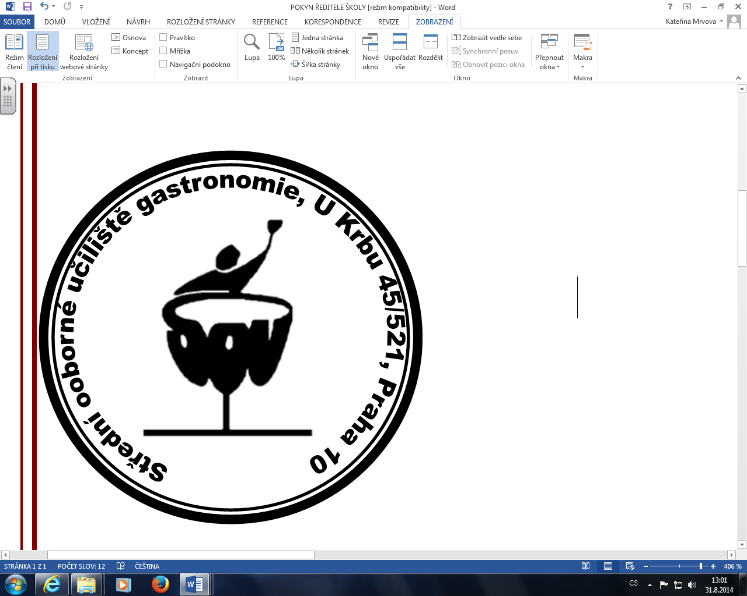 Kritéria a způsob hodnocení písemné práce                                              z českého jazyka a literatury Zadání písemné práce: zadání písemné práce obsahuje název zadání, způsob zpracování zadání a popřípadě výchozí text k zadání. Součástí výchozího textu k zadání může být i obrázek, graf. Žák může do své písemné práce funkčně začlenit výchozí text. Pouhé opsání výchozího textu se však nezapočítává do celkového rozsahu písemné práce, nejedná se totiž o autorský text žáka, který bychom mohli hodnotit. Totéž platí, pokud žák doslovně převezme téma zadání jako nadpis (nepočítá se do rozsahu).Žák si vybírá téma ze 4 zadání písemné práce.Rozsah PP: minimální rozsah je 250 slov (u administrativního stylu je rozsah snížen na minimum 200 slov), maximální rozsah omezen není.Čas (délka konání) písemné práce: 180 minut (včetně času na výběr zadání) Způsob záznamu: žák dostane: arch na osnovu, koncept a poznámky (nebude předmětem hodnocení) a záznamový arch, do kterého bude práci psát (čistopis, který bude předmětem hodnocení).Povolené pomůcky: Pravidla českého pravopisu, psací potřeby Žáci s PUP – pomůcky dle doporučení PPP.Předmětem hodnocení bude pouze čitelný text.Způsob a kritéria hodnocení: práce se boduje v 6 kritériích (v každém lze získat maximálně   5 bodů), celkově žák může získat 30 bodů. Hranice úspěšnosti: žák musí získat 12 a více bodů, aby u písemné práce prospěl. 6 kritérií hodnocení: 1 – naplnění tématu a úroveň jeho zpracování, funkčnost zpracování tématu 2 – splnění zadaného útvaru a komunikační situace 3 – pravopis a tvarosloví 4 – slovní zásoba (oblast lexika) 5 – syntax 6 – kompozice a výběr tematických složek; soudržnost textu, jeho členění, argumentace  Hodnocení PP: 26–30 bodů – výborný 21–25 bodů – chvalitebný 16–20 bodů – dobrý 12–15 bodů – dostatečný 0–11 bodů – nedostatečnýPostup při hodnocení opsané písemné práce Předmětem hodnocení je pouze autorský text žáka. Text prokazatelně převzatý z dostupného zdroje se nezapočítává do celkového rozsahu písemné práce, a není tedy předmětem hodnocení. V takovém případě písemná práce nesplňuje stanovený minimální rozsah, a je tedy celkově hodnocena 0 body a žák neprospěl.Výchozí text k zadání písemné práce (je-li součástí zadání) V zadání je uvedeno, zda a jakým způsobem má být výchozí text ve vlastní práci použit. Některé typy výchozích textů slouží jako inspirační zdroj, jiné přinášejí základní informace pro zpracování písemné práce nebo pokyny k napsání práce. Některé funkce výchozího textu: Inspirativní funkce Výchozí text má v rámci zadání různé funkce – může být inspirací, navozovat atmosféru k psaní, tak tomu bývá především u útvarů uměleckého stylu. Např. v případě líčení nebo vypravování. Specifikovaná – pokyny k napsání práce V zadání může být také přímo uvedeno, jak s výchozím textem zacházet - např. u vypravování může výchozí text tvořit začátek nebo konec vypravování (ve zpracování je pak přesně uvedeno: vypravování, které je zakončeno výchozím textem nebo vypravování, které má na výchozí text navazovat). Informativní funkce Může také poskytovat informace, které je třeba využít při tvorbě textu: např. uvedení informace k napsání motivačního dopisu / žádosti nebo uvedení základních informací pro vysvětlení nějakého problému, z nichž má žák při tvorbě vyjít. Počítání slov: Jako jedno slovo se počítají: - slabičné předložky a spojky- zájmena - citoslovce (ach ouvej = 2 slova) - zkratky a zkratková slova (ZUŠ = 1 slovo; Čedok = 1 slovo) - víceslovná vlastní jména a názvy (Petra Nováková = 1 slovo; Kutná Hora = 1 slovo) - číslovky (5 lidí = 2 slova; pět lidí = 2 slova; sedm set dvacet korun = 2 slova) - rozepsané datum (25. února 2020 = 1 slovo; V Praze 25. února 2020 = 2 slova) - adresy (anka@seznam.cz = 1 slovo, Werichova 20 = 1 slovo, 100 00 Praha = 1 slovo) - složená přídavná jména (česko-anglický slovník = 2 slova) Hodnocení PP ČJL žáků s PUP:Hodnocení písemných prací žáků s PUP MZ vychází z kritérií hodnocení, která jsou stanovena pro žáky intaktní. U jednotlivých žáků se vychází z jejich formuláře doporučení k uzpůsobení podmínek pro konání maturitní zkoušky.Pokud v doporučení nejsou uvedeny konkrétní symptomy (např. žák má pouze navýšen čas na vypracování PP, má nárok na kompenzační pomůcky nebo může text PP zapisovat na PC), hodnocení PP se v žádném kritériu nenavyšuje. Pokud by se tedy v textu objevily nedostatky charakteristické např. pro žáky se specifickými poruchami učení (záměna hlásek zvukově i vizuálně podobných aj.), budou v tomto případě tyto chyby posuzovány jako chyby žáků intaktních, tedy podle daných kritérií. Pokud je v doporučení zaškrtnuta položka „tolerance diagnostikovaných symptomů v písemném projevu“ a následuje výčet symptomů, které se týkají PP ČJL, budou tyto symptomy při hodnocení zohledněny, a to navýšením hodnocení příslušného kritéria o 1 bod. Všichni tito žáci musí splnit požadavky v kritériu 1 minimálně na 1 bod, a to bez ohledu na doporučení. Hodnocení lze tedy navýšit pouze v kritériích 2–6.Následující specifické chyby v písemné práci se tolerují, tzn., že nejsou důvodem k penalizaci. Zároveň však nejsou důvodem k navýšení hodnocení v rámci příslušného kritéria.                                                        - asimilace hlásek (krezba, steska, blíský) vynechávání písmen, slabik                                                                                     - občasné vynechání písmen, slabik občasná záměna pořadí písmen, slabik                                                           - zbytečné přidávání písmen a slabik v rámci slov nebo přidávání slov v rámci vět                                             - občasné nadbytečné přidání písmene v rámci slova                                                                                                 - vynechávání nebo nepřesné přiřazování diakritických znamének (háčky, čárky, tečky apod.)                          - občasné nepřesné přiřazování diakritických znamének (háčky, čárky, tečky apod.)                                            - záměny hlásek zvukově i vizuálně podobných (krátké × dlouhé vokály (a × á); znělé x neznělé (p × b); ostré a tupé sykavky (s × š); slabiky bě, pě, vě, mě, měkké × tvrdé slabiky (např. ti × di; ni × ny) apod.) - záměny hlásek zvukově podobných, avšak vizuálně odlišných (š × sch, i × ü, i × y)                                    - záměny písmen tvarově podobných (a × o, l × k × h; m × n apod.)                                                                      - záměny písmen tvarově podobných (o × c × e; l × k × h; m × n apod.) či tvarově stejných, pouze s jinou směrovou orientací (q × p × d × b)                                                                                                                          - inverze písmen, slabik a slov (on × no, saw × was; lokomotiva × kolomotiva)                                            - obtíže v určování hranic slov v písmu, která spolu tvoří zvukovou jednotku (psaní slov s předložkami, se členy apod. dohromady: dokina, abook), nebo která zvukovou jednotku netvoří (např. jakto; thisis) - občasné nedodržení hranic slov v písmu problémy se skloňováním a časováním                                                  - problémy s používáním nebo vynecháváním zvratných sloves                                                                                - problémy s používáním zájmen                                                                                                                                   - problémy s určováním slovních druhů (např. záměna sloves a zájmen)                                                               - problémy s valencí                                                                                                                                                                  - obtíže se správným použitím spojek                                                                                                                             - snížená kvalita písma způsobující sníženou čitelnost textu (nedodržování správných tvarů a velikosti písma, správného sklonu písma, neudržení písma na řádku)                                                                                  - snížená čitelnost písma (nedodržování správných tvarů a velikosti písma, správného sklonu písma, neudržení písma na řádku)                                                                                                                                       - obtíže s celkovou úpravou písemné práce na základě obtíží s pravolevou orientací a prostorovým vnímáním                                                                                                                                                                               - obtíže s celkovou grafickou úpravou písemné práceStřední odborné učiliště gastronomie, U Krbu 521, Praha 10Maturitní zkoušky školního roku 2021/2022Střední odborné učiliště gastronomie, U Krbu 521, Praha 10Maturitní zkoušky školního roku 2021/2022Střední odborné učiliště gastronomie, U Krbu 521, Praha 10Maturitní zkoušky školního roku 2021/2022Střední odborné učiliště gastronomie, U Krbu 521, Praha 10Maturitní zkoušky školního roku 2021/2022Střední odborné učiliště gastronomie, U Krbu 521, Praha 10Maturitní zkoušky školního roku 2021/2022Střední odborné učiliště gastronomie, U Krbu 521, Praha 10Maturitní zkoušky školního roku 2021/2022